Задание 1.Для нечетных вариантов:Опишите наладку токарного станка на точение конуса (α) с одновременным включением двух движений подачи. Определите продольную подачу. Требуемая подача вдоль образующей конуса – S, мм/об. Исходные параметры заданы в таблице.Для четных вариантов:Опишите наладку токарного станка на точение конуса смещением задней бабки. Определите необходимую величину смещения задней бабки h, мм, если α=5°.Опишите наладку токарного станка на точение конуса смещением задней бабки. Определите необходимую величину смещения задней бабки h, мм, если α=5°.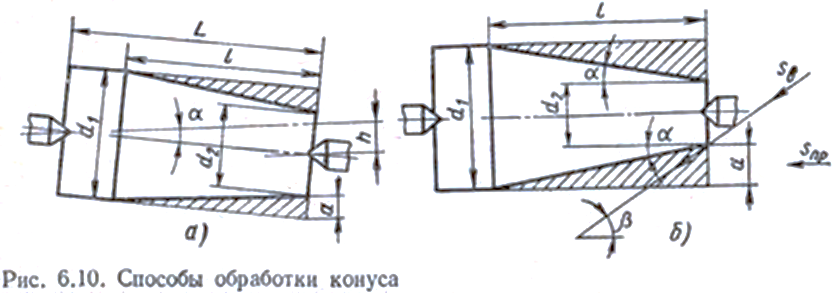 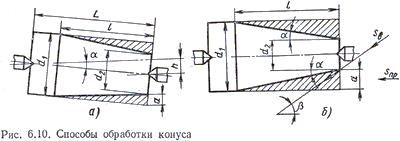 Рисунок 1Задание 3Определите возможность фрезерования на станке с мощностью двигателя Nдв,кВт, если окружная сила Рz, Н, частота вращения фрезы  n, об/мин, диаметр фрезы  D, мм.Исходные данные приведены в таблице.Задание 4Практическая работа № 2.1. Нормирование токарной операции технологического процесса по Ильянкову, с. 105Задание 5На токарно-винторезном станке 16К20 производится черновое обтачивание наружной поверхности А и сверление поверхности Г. Заготовка – прокат из стали 40Х с σв = 700 МПАНеобходимо:Выбрать технологическое оборудование и оснастку для изготовления деталиВыбрать режущий инструмент для выполнения обработки поверхностей А.Г.Е.Рассчитать режимы резания для обработки поверхности А.Обосновать выбор мерительного инструмента для замера поверхности А,Г,Е.Рассчитать предельные, номинальные размеры на поверхность А, Г и занести данные в таблицу.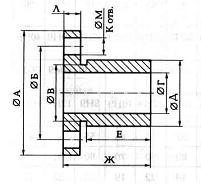 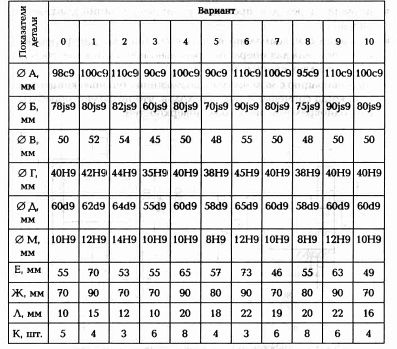 Задание 6Определите скорость резания (V, м/мин) при заданной стойкости (Т, мин) при обтачивании заготовки с глубиной резания (t, мм), подачей (Sо, мм/об). Используйте резец, оснащенный пластиной из инструментального материала с геометрическими параметрами: φ, φ1, , γ, r. Исходные данные приведены в таблице.Примечание. При решении задачи следует использовать «Справочник технолога машиностроителя» под ред. А.Г. Косиловой, Р.Х. Мещерякова. (4-е изд., перераб. и доп. – М.: Машиностроение, 1986. – Т.2)№вар.Схема α, град.d1, ммl, ммS, мм/об1Рис. 1(б)10°70350,153Рис. 1(б)15°65250,25Рис. 1(б)30°80200,257Рис. 1(б)20°75300,159Рис. 1(б)25°60250,2№вар.Схема α, град.d1, ммl, ммL, мм2Рис. 1(а)270701004Рис. 1(а)365501106Рис. 1(а)580601208Рис. 1(а)475809010Рис. 1(а)26065130№ вар.Nдв,кВтРz, Нn, об/минD, мм16,51500200802719002206038200025010045,212001808057,222001606066,82400180100781900120808715001406096,81400200100106170010080Эскиз деталиЭскиз деталиДанные чертежа детали:Данные чертежа детали:Номинальный размер, ммНаибольший наружный диаметр АНаибольший наружный диаметр АНаибольший внутренний диаметр ГВерхнее предельное отклонение, ммНижнее предельное отклонение, ммНаибольший предельный размер, ммНаименьший предельный размер, ммДопуск размераВид посадки Вид измерительного средства 